Gdynia, dnia 20-03-2024 r.Wykonawcy ubiegający się o udzielenie zamówieniaDotyczy: postępowania o udzielenie zamówienia klasycznego o wartości równej lub przekraczającej progi unijne w trybie przetargu nieograniczonego na:„Sukcesywne dostawy materiałów medycznych dla Szpitali Pomorskich Sp. z o.o”Nr sprawy  - D25M/251/N/2-5rj/24I. Zamawiający – Szpitale Pomorskie Sp. z o. o. z siedzibą w Gdyni, na podstawie treści art. 135 ust. 2  ustawy z dnia 11 września 2019 r. Prawo zamówień publicznych (t. j. Dz. U. z 2023 r. poz. 1605 z późn. zm.) zwanej dalej ustawą Pzp, poniżej przedstawia treść pytań wraz z odpowiedziami:1. Kara za nieterminową dostawę naliczana od zbyt wysokiej wartości %:Czy w § 6 ust. 1 pkt. a) i b) Zamawiający wyrazi zgodę na zmniejszenie wysokości kar umownych do0,25% ?Uzasadnienie: obecnie ustalone kary umowne są nadmiernie wysokie, nieproporcjonalne do wartościzamówienia, odbiegające od standardów przyjętych na rynku wyrobów medycznych w zamówieniachpublicznych. Obniżenie wysokości kar umownych do proponowanego poziomu umożliwi zachowaniezasady równości stron umowy.Odpowiedź Zamawiającego: Zamawiający wyraża zgodę.2. Wniosek o dopisanie:Zwracamy się z wnioskiem o dopisanie do umowy następującego zdania: „Zamówienia będą składane dogodziny 13. Zamówienia złożone po godzinie 13, będą traktowane jako zamówienia złożone w kolejnymdniu roboczym.Odpowiedź Zamawiającego: Zamawiający wyraża zgodę.3.Pytanie do zdania 9Zwracamy się z uprzejmą prośbą do Zamawiającego o dopuszczenie zestaw do wszczepienia elektrody brandu Arrow w miejsce aktualnych zapisów SWZ wg opisu: Introduktor naczyniowy poliuretanowy z zastawką i portem bocznym zakończonym końcówką luer lock z koreczkiem, z możliwością wprowadzenia elektrody do stymulacji serca w skład którego wchodzą minimum: introduktor z zintegrowanym portem bocznym 8.5 Fr/10 cm, w części przyśrodkowej o budowie  harmonijkowej z możliwością zagięcia o 360 stopni zachowując światło w całości, w części proksymalnej zastawka hemostatyczna, zewnętrzna uszczelka oraz jeden wypustek do mocowania osłonki foliowej, w części dystalnej gładko zakończona idealnie dopasowana do dołączonego rozszerzadła. W zestawie prowadnica0,035’’/45cm zakończona J, igła 18G/6,35cm, strzykawka z zastawką hemostatyczną - umożliwiająca wprowadzenie prowadnicy bez konieczności rozłączania zestawu, igła tępa do lokalizacji naczynia, zawór bezpieczeństwa do zastawki hemostatycznej, osobnie pakowana sterylnie w TYVEC osłonka foliowa na elektrodę  80cm połączone adapterem Twist Lock gaziki 4x4”. Na opakowaniu wszystkie składowe zestawu, co najmniej dwie wklejki w kartę pacjenta i historie zabiegu zawierające nr katalogowy oraz dane cyfrowe o cewniku (lot, data ważności)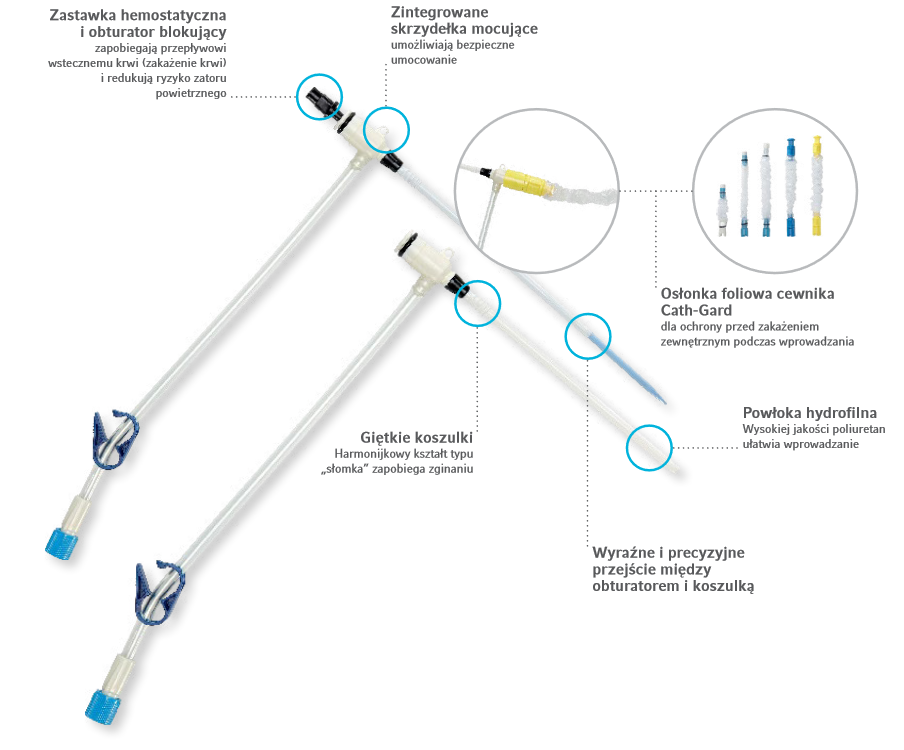 Odpowiedź Zamawiającego: Zamawiający dopuszcza.4.Czy Zamawiający w Zad. 58 poz 4 w miejsce pierwotnych zapisów wyrazi zgodę na złożenie oferty na produkt najwyższej jakości marki RUSCH zgodnie z opisem:
Cewnik typu DUFOR 3- drożny
- wykonany w 100% z silikonu
- rozmiary: 18, 20, 22, 24 Fr, do wyboru przez Zamawiającego,
- balon o pojemności 18CH- 50ml,20Ch-60ml,22CH-70ml,24CH-80ml ?Odpowiedź Zamawiającego:  Zamawiający wyraża zgodę.5. Czy w celu miarkowania kar umownych Zamawiający dokona modyfikacji postanowień projektu przyszłej umowy w zakresie zapisów par. 6 ust. 1:1. Wykonawca zapłaci kary umowne w przypadku: a) nieterminowej dostawy w wysokości 0,5% wartości brutto zamówienia częściowego za każdy dzień zwłoki w stosunku do terminu określonego w § 4 ust. 1 niniejszej Umowy, jednak nie więcej niż 10 % wartości brutto zamówienia częściowegob) nie dochowania terminów określonych w § 5 w wysokości 0,5 % wartości brutto wadliwej dostawy za każdy dzień zwłoki, jednak nie więcej niż 10 % wartości brutto wadliwej dostawy; d) zwłoki w dostarczeniu dokumentów wymienionych w par. 4 ust. 4 lub 5  niniejszej umowy w wysokości 50 zł za każdy dzień zwłoki, jednak nie więcej niż 10 % wartości brutto przedmiotu umowy którego dotyczą niedostarczone w terminie dokumenty.Odpowiedź Zamawiającego:  Zamawiający wyraża zgodę i modyfikuje zapis umowy:1.	Wykonawca zapłaci kary umowne w przypadku: a)	nieterminowej dostawy w wysokości 0,25% wartości brutto zamówienia częściowego za każdy dzień zwłoki w stosunku do terminu określonego w § 4 ust. 1 niniejszej Umowy,b)	nie dochowania terminów określonych w § 5 w wysokości 0,25 % wartości brutto wadliwej dostawy za każdy dzień zwłoki; c)	odstąpienia od Umowy z przyczyn leżących po stronie Wykonawcy w wysokości 10% wartości brutto niezrealizowanej części Umowy;d)	zwłoki w dostarczeniu dokumentów wymienionych w par. 4 ust. 4 lub 5 niniejszej umowy w wysokości 50 zł za każdy dzień zwłoki.2.	Niezależnie od uprawnienia żądania kary umownej Zamawiającemu przysługuje prawo dochodzenia odszkodowania przewyższającego wysokość kary na zasadach ogólnych, jeżeli wartość powstałej szkody przekroczy wysokość kar umownych.3.	Kary umowne są od siebie niezależne i podlegają kumulacji. Maksymalna wysokość kar nie może przekroczyć 50% łącznej wartością przedmiotu umowy6. Pakiet nr 61. Czy Zamawiający będzie wymagał aby woreczki do zbiórki moczu nie zawierały kleju, byłyhipoalergiczne z gwarancją jeden woreczek jedna próbka moczu ?Odpowiedź Zamawiającego: Zamawiający nie wymaga.7: Dot. części nr 33:Czy Zamawiający dopuści zaoferowanie tuby wentylacyjnej T-tube o średnicy kołnierza 8,0mm, długościkołnierza: 12,0mm, średnicy przepływu: 1,14mm, pakowane po 10szt.?Odpowiedź Zamawiającego: Zamawiający dopuszcza.8: Dot. części nr 33:Czy Zamawiający wymaga dostarczenia 40 sztuk, czy 40 opakowań po 5sztOdpowiedź Zamawiającego: Zamawiający wymaga dostarczenia 40 sztuk.9. Proszę o dopuszczenie Zadanie nr 56 poz. 1 : Zestaw do szynowania moczowodów Mono-J wykonany z poliuretanu:• Cewnik obustronnie otwarty z otworami drenującymi na pętlach cewnika• Śr. 6;7;8 Ch, dł. 70 cm,• Wykonany z poliuretanu,• Znakowany co 5 cm,• Prowadnica pokryta teflonem o dł. 175 cm o śr.0,035”• Łącznik igłowy z lejkiem do worka na mocz• Produkt sterylny, pakowany folia/papier.Odpowiedź Zamawiającego: Zamawiający nie dopuszcza.10. Proszę o dopuszczenie Zadanie nr 56 poz. 2 : "Prowadnik Lunderquista zagięty 0.035""/80cm:• Wykonany ze stali medycznej pokrytej teflonem (PTFE),• Giętka, atraumatyczna, końcówka o strukturze sprężykowatej, typu J o promieniu zagięcia 1.5mmlub 3mm• Trzon bardzo sztywny,• O wymiarach 0.035""/80cm."Odpowiedź Zamawiającego: Zamawiający nie dopuszcza.11. Proszę o dopuszczenie Zadanie nr 58 : Cewnik trójdrożny z końcówką Dufoura,:• cewnik trójdrożny, przezroczysty z 100% silikonu,• usztywniona końcówka Dufoura, z asymetrycznymi otworami drenażowymi po bokach,• śr. 16, 18, 20, 22, 24 Ch, dł. 42 cm,• balon o poj.:- 50 ml dla cewnika o śr. 18 Ch,- 60 ml dla 20 Ch,- 70 ml dla 22 Ch i- 80 ml dla 24 Ch.Odpowiedź Zamawiającego: Zamawiający wyraża zgodę.12. Zadanie 22:
Poz.2:
1.Prosimy o dopuszczenie zaoferowania sterylnych przyrządów do przetaczania płynów
infuzyjnych bursztynowych producenta firmy Margomed z igłą biorczą stożkową,
dwukanałową ,wykonaną z ABS, komora kroplowa z miękkiego elastycznego tworzywa, o
długości min. 60 mm w części przezroczystej, całość wolna od ftalanów i lateksu( informacja
fabrycznie nadrukowana na opakowaniu jednostkowym), zacisk rolkowy wyposażony w
uchwyt na dren oraz możliwość zabezpieczenia igły biorczej po użyciu, nazwa producenta
bezpośrednio na przyrządzie, dren o dł. 150 cm z osobno pakowanym workiem do odsłony
podawanego płynu przed światłem o wymiarach 200mmx300mm. W przypadku dopuszczenia
w/w rozwiązania prosimy o umożliwienie wyceny worków do osłony w ilości 3500szt jako
osobnej pozycji w formularzu cenowym z uwagi inną stawkę podatku VAT niż przyrządy do
przetoczeń.Odpowiedź Zamawiającego:  Zamawiający nie dopuszcza. 
2.Prosimy o sprecyzowanie czy przyrządy do przetaczania płynów bursztynowe lub czarne z
workiem mają być pakowane razem (łącznie) w jedno oryginalne opakowanie producenta oraz
zostać dopuszczone do obrotu na podstawie jednego, wspólnego certyfikacie CE?Odpowiedź Zamawiającego: Zamawiający nie oczekuje bezwzględnego opakowania wspólnego.13.Zadanie 52:
Poz.1:
1.Prosimy o dopuszczenie zaoferowania jako rozwiązania równoważnego do opisanego, przyrządu
jednorazowego użytku do przetaczania płynów (infuzji) IS polskiego producenta firmy Margomed,
oznaczenie producenta na przyrządzie (zaciskaczu rolkowym), odpowietrznik zaopatrzony w filtr
powietrza o skuteczności filtracji bakterii (BFE) min 99,999994 %- oraz wirusów (VFE) min.
99,99964%. (potwierdzona wynikiem badań z niezależnego laboratorium dołączonym do oferty),
komora kroplowa jednoczęściowa z miękkiego elastycznego tworzywa nie zawierającego PCV o
długości min. 60 mm w części przezroczystej, elastyczna i przejrzysta, , dren o dł. 150 cm, całość
wolna od ftalanów i lateksu( informacja fabrycznie nadrukowana na opakowaniu jednostkowym),
zacisk rolkowy wyposażony w uchwyt na dren oraz możliwość zabezpieczenia igły biorczej po użyciu
(dodatkowy otwór/pochewka), wyposażony w opaskę lub gumkę stabilizującą dren wewnątrz
opakowania, opakowanie kolorystyczne folia-papier. W przypadku odpowiedzi odmownej, prosimy o
podanie uzasadnienie merytorycznego.
Odpowiedź Zamawiającego: Zamawiający nie dopuszcza, oczekuje systemu zamkniętego zgodnie z definicją NIOSH, który stanowi system zamknięty i zapobiega przedostawaniu się niebezpiecznych zanieczyszczeń do otoczenia.14. Prosimy o dopuszczenie zaoferowania jako rozwiązania równoważnego do opisanego, przyrządu
jednorazowego użytku do przetaczania płynów (infuzji) IS polskiego producenta firmy Margomed,
oznaczenie producenta na przyrządzie (zaciskaczu rolkowym), komora kroplowa z miękkiego
elastycznego tworzywa, bez zawartości PCV o długości min. 60 mm w części przezroczystej,
odpowietrznik zaopatrzony w filtr powietrza, całość wolna od ftalanów i lateksu( informacja
fabrycznie nadrukowana na opakowaniu jednostkowym) , igła biorcza stożkowa, dwukanałowa, z ABS
, zacisk rolkowy wyposażony w uchwyt na dren oraz możliwość zabezpieczenia igły biorczej po użyciu,
dren dł.150cm zakończony łącznikiem luer-lock, opakowanie kolorystyczne folia-papier z
nadrukowaną nazwą producenta i nr katalogowym, sterylny.
W przypadku odpowiedzi odmownej, prosimy o podanie uzasadnienia merytorycznego.Odpowiedź Zamawiającego: Zamawiający nie dopuszcza, oczekuje systemu zamkniętego zgodnie z definicją NIOSH, który stanowi system zamknięty i zapobiega przedostawaniu się niebezpiecznych zanieczyszczeń do otoczenia.
15. Poz. 2:
Prosimy o dopuszczenie zaoferowania jako rozwiązania równoważnego do opisanego, przyrządu
jednorazowego użytku do przetaczania płynów (infuzji) IS polskiego producenta firmy Margomed,
oznaczenie producenta na przyrządzie (zaciskaczu rolkowym), komora kroplowa z miękkiego
elastycznego tworzywa, bez zawartości PCV o długości min. 60 mm w części przezroczystej,
odpowietrznik zaopatrzony w filtr powietrza, całość wolna od ftalanów i lateksu( informacja
fabrycznie nadrukowana na opakowaniu jednostkowym) , igła biorcza stożkowa, dwukanałowa, z ABS,
zacisk rolkowy wyposażony w uchwyt na dren oraz możliwość zabezpieczenia igły biorczej po użyciu
(dodatkowy otwór/pochewka), dren dł.150cm zakończony łącznikiem luer-lock nieprzeźroczystym
(mlecznym), co nie wpływa na obniżenie walorów użytkowych produktu w porównaniu do pierwotnie
wymaganego łącznika przeźroczystego (jest on nakręcany do kaniuli zatem przeźroczysty łącznik
identycznie jak łącznik w kolorze mlecznym jest bez znaczenia) , opakowanie kolorystyczne foliapapier z nadrukowaną nazwą producenta i nr katalogowym, sterylny.
W przypadku odpowiedzi odmownej, prosimy o podanie uzasadnienia merytorycznegoOdpowiedź Zamawiającego: Zamawiający nie dopuszcza, oczekuje systemu zamkniętego zgodnie z definicją NIOSH, który stanowi system zamknięty i zapobiega przedostawaniu się niebezpiecznych zanieczyszczeń do otoczenia.16. Zadanie 22:
Poz.2:
1.Prosimy o dopuszczenie zaoferowania sterylnych przyrządów do przetaczania płynów
infuzyjnych bursztynowych producenta firmy Margomed z igłą biorczą stożkową,
dwukanałową ,wykonaną z ABS, komora kroplowa z miękkiego elastycznego tworzywa, o
długości min. 60 mm w części przezroczystej, całość wolna od ftalanów i lateksu( informacja
fabrycznie nadrukowana na opakowaniu jednostkowym), zacisk rolkowy wyposażony w
uchwyt na dren oraz możliwość zabezpieczenia igły biorczej po użyciu, nazwa producenta
bezpośrednio na przyrządzie, dren o dł. 150 cm z osobno pakowanym workiem do odsłony
podawanego płynu przed światłem o wymiarach 200mmx300mm. W przypadku dopuszczenia
w/w rozwiązania prosimy o umożliwienie wyceny worków do osłony w ilości 3500szt jako
osobnej pozycji w formularzu cenowym z uwagi inną stawkę podatku VAT niż przyrządy do
przetoczeń.Odpowiedź Zamawiającego:  Zamawiający nie dopuszcza
2.Prosimy o sprecyzowanie czy przyrządy do przetaczania płynów bursztynowe lub czarne z
workiem mają być pakowane razem (łącznie) w jedno oryginalne opakowanie producenta oraz
zostać dopuszczone do obrotu na podstawie jednego, wspólnego certyfikacie CE?Odpowiedź Zamawiającego:  Zamawiający nie oczekuje bezwzględnego opakowania wspólnego17.Zadanie 52:
Poz.1:
1.Prosimy o dopuszczenie zaoferowania jako rozwiązania równoważnego do opisanego, przyrządu
jednorazowego użytku do przetaczania płynów (infuzji) IS polskiego producenta firmy Margomed,
oznaczenie producenta na przyrządzie (zaciskaczu rolkowym), odpowietrznik zaopatrzony w filtr
powietrza o skuteczności filtracji bakterii (BFE) min 99,999994 %- oraz wirusów (VFE) min.
99,99964%. (potwierdzona wynikiem badań z niezależnego laboratorium dołączonym do oferty),
komora kroplowa jednoczęściowa z miękkiego elastycznego tworzywa nie zawierającego PCV o
długości min. 60 mm w części przezroczystej, elastyczna i przejrzysta, , dren o dł. 150 cm, całość
wolna od ftalanów i lateksu( informacja fabrycznie nadrukowana na opakowaniu jednostkowym),
zacisk rolkowy wyposażony w uchwyt na dren oraz możliwość zabezpieczenia igły biorczej po użyciu
(dodatkowy otwór/pochewka), wyposażony w opaskę lub gumkę stabilizującą dren wewnątrz
opakowania, opakowanie kolorystyczne folia-papier. W przypadku odpowiedzi odmownej, prosimy o
podanie uzasadnienie merytorycznego.
2. Prosimy o dopuszczenie zaoferowania jako rozwiązania równoważnego do opisanego, przyrządu
jednorazowego użytku do przetaczania płynów (infuzji) IS polskiego producenta firmy Margomed,
oznaczenie producenta na przyrządzie (zaciskaczu rolkowym), komora kroplowa z miękkiego
elastycznego tworzywa, bez zawartości PCV o długości min. 60 mm w części przezroczystej,
odpowietrznik zaopatrzony w filtr powietrza, całość wolna od ftalanów i lateksu( informacja
fabrycznie nadrukowana na opakowaniu jednostkowym) , igła biorcza stożkowa, dwukanałowa, z ABS
, zacisk rolkowy wyposażony w uchwyt na dren oraz możliwość zabezpieczenia igły biorczej po użyciu,
dren dł.150cm zakończony łącznikiem luer-lock, opakowanie kolorystyczne folia-papier z
nadrukowaną nazwą producenta i nr katalogowym, sterylny.
W przypadku odpowiedzi odmownej, prosimy o podanie uzasadnienia merytorycznego.Odpowiedź Zamawiającego: Zamawiający nie dopuszcza, oczekuje systemu zamkniętego zgodnie z definicją NIOSH, który stanowi system zamknięty i zapobiega przedostawaniu się niebezpiecznych zanieczyszczeń do otoczenia.
18. Zadanie 52 Poz. 2:
Prosimy o dopuszczenie zaoferowania jako rozwiązania równoważnego do opisanego, przyrządu
jednorazowego użytku do przetaczania płynów (infuzji) IS polskiego producenta firmy Margomed,
oznaczenie producenta na przyrządzie (zaciskaczu rolkowym), komora kroplowa z miękkiego
elastycznego tworzywa, bez zawartości PCV o długości min. 60 mm w części przezroczystej,
odpowietrznik zaopatrzony w filtr powietrza, całość wolna od ftalanów i lateksu( informacja
fabrycznie nadrukowana na opakowaniu jednostkowym) , igła biorcza stożkowa, dwukanałowa, z ABS,
zacisk rolkowy wyposażony w uchwyt na dren oraz możliwość zabezpieczenia igły biorczej po użyciu
(dodatkowy otwór/pochewka), dren dł.150cm zakończony łącznikiem luer-lock nieprzeźroczystym
(mlecznym), co nie wpływa na obniżenie walorów użytkowych produktu w porównaniu do pierwotnie
wymaganego łącznika przeźroczystego (jest on nakręcany do kaniuli zatem przeźroczysty łącznik
identycznie jak łącznik w kolorze mlecznym jest bez znaczenia) , opakowanie kolorystyczne foliapapier z nadrukowaną nazwą producenta i nr katalogowym, sterylny.
W przypadku odpowiedzi odmownej, prosimy o podanie uzasadnienia merytorycznego.Odpowiedź Zamawiającego: Zamawiający nie dopuszcza, oczekuje systemu zamkniętego zgodnie z definicją NIOSH, który stanowi system zamknięty i zapobiega przedostawaniu się niebezpiecznych zanieczyszczeń do otoczenia.19. Czy Zamawiający w Zadaniu 31 dopuści zestaw do przezskórnej tracheotomii metodą Ciaglia z jednostopniowym rozszerzadłem, do wprowadzenia metodą Seldingera o składzie:­	skalpel, strzykawka 5 ml  i 10 ml ­	igła wprowadzająca z kaniulą (igła 16G, kaniula 14G)­	igła wprowadzająca (5 cm), znaczniki głębokości (jako alternatywa dla zestawu igła z kaniulą)­	prowadnica Seldingera z zakończeniem „J” i z prowadnikiem, ze znacznikami pozycjonującym; możliwość prowadzenia przy użyciu jednej ręki­	krótkie rozszerzadło 14F­	jednostopniowe rozszerzadło w kształcie litery „S” z hydrofilną warstwą poślizgową, ergonomiczny kształt zapobiegający zbyt głębokiemu wprowadzeniu i uszkodzeniu wewnętrznych ściany tchawicy, boczny port (w oddaleniu od głowy pacjenta) do wprowadzenia prowadnicy; ze wstępnie założonym długim cewnikiem prowadzącym, który posiada ogranicznik głębokości wprowadzenia­	kleszczyki hemostatyczne­	pojemnik do zabezpieczenia zużytych igieł­	rurka tracheostomijna z mankietem niskociśnieniowym i odsysaniem znad mankietu, samoblokujący się mandryn do rurki z otworem na prowadnicę Seldingera, z elastycznym i przezroczystym kołnierzem ­	prowadnik (dedykowany do rozmiaru rurki tracheostomijnej), z otworem na prowadnicę Seldingera,  z miękkim stożkowym zakończeniem i z uchwytem­	2 wymienne kaniule wewnętrzne do rurki, szczoteczka do kaniul, opaska do rurki, podkładka pod rurkę­	klin do rozłączenia układu, jałowy żel poślizgowy, gaziki.Rozmiary 7,0; 8,0; 9,0 mm (do wyboru). Zestaw sterylny, jednorazowego użytku, zapakowany na tacy. Odpowiedź Zamawiającego: Zamawiający nie dopuszcza.20. Czy Zamawiający w Zadaniu 31 dopuści zestaw do przezskórnej tracheotomii metodą Griggsa, do wprowadzenia metodą Seldingera (stosowany przez Zamawiającego) oparty na użyciu dedykowanego narzędzia do dylatacji ścianek tchawicy tj. peana wielorazowego użytku (który nie jest elementem zestawu) o składzie: -  skalpel, strzykawki 5 i 10 ml- igła wprowadzająca 16G z kaniulą 14G- igła wprowadzająca (5 cm), znaczniki głębokości (jako alternatywa dla zestawu igła z kaniulą)- prowadnica Seldingera z zakończeniem „J” i z prowadnikiem, ze znacznikami pozycjonującym;  możliwość prowadzenia przy użyciu jednej ręki-  krótki rozszerzacz 14F- pojemnik do zabezpieczenia zużytych igieł- rurka tracheostomijna z mankietem niskociśnieniowym, z wbudowanym przewodem do odsysania znad mankietu, z samoblokującym się mandrynem, z otworem na prowadnicę; przezroczysty kołnierz -  2 wymienne kaniule wewnętrzne do rurki, szczoteczka do kaniul- opaska do rurki; podkładka pod rurkę - klin do rozłączenia układu, żel poślizgowy, gaziki Rozmiary zgodnie z SWZ: 7,0; 8,0; 9,0 mm. Zestaw sterylny, jednorazowego użytku, zapakowany na tacy. Rozmiary 7,0; 8,0; 9,0 mm (do wyboru). Zestaw sterylny, jednorazowego użytku, zapakowany na tacy.Odpowiedź Zamawiającego: Zamawiający dopuszcza.21. Dotyczy zadania nr 35:Czy Zamawiający zgodzi się wydzielić pozycję nr 1 do osobnego zadania w celu możliwościzaproponowania produktu w tej pozycji o bardzo wysokich właściwościach klinicznych ?Odpowiedź Zamawiającego: Zamawiający nie wyraża zgody.22. Dot. zadanie 58
Czy Zamawiający wyrazi zgodę na dostarczenie cewnika typu Dufour wykonanego z silikonu; rozmiary 18-24F z
balonem 40ml w rozmiarze 18F, 50ml w rozmiarze 20F, 60ml w rozmiarze 22F, i 70ml w rozmiarze 24F?Odpowiedź Zamawiającego: Zamawiający wyraża zgodę.W załączeniu zmodyfikowany Formularz asortymentowo- cenowy – Załącznik nr 2 do SWZ.WSZYSTKIE WPROWADZONE ZMIANY STAJĄ SIĘ INTEGRALNĄ CZĘŚCIĄ SWZ I ZASTĘPUJĄ LUB UZUPEŁNIAJĄ ZAPISY SWZ W ODPOWIEDNIM ZAKRESIE.Z poważaniem Sekretarz Komisji Przetargowej  Małgorzata Brancewicz-Malec